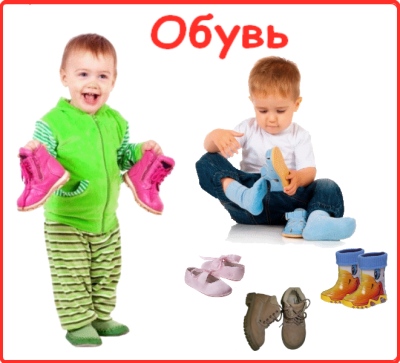 Игры и упражненияИгра «Назови свою обувь»Зимнюю: сапоги, … ;Летнюю: сандалии, … ;Осеннюю: ботинки, … .Игра с мячом «Один - много»Туфля - туфли - много туфельКроссовок - кроссовки - много кроссовокБотинок - ботинки - много ботинокСапог - сапоги - много сапогИгра «Назови, какие эти предметы»Сапоги из кожи - кожаные сапогиСланцы из резины - резиновые сланцыВаленки из войлока - войлочные валенкиТуфли из замши - замшевые туфлиИгра «Посчитаем парами»Одна пара сапог, две пары сапог … пять пар сапогОдна пара туфель, две пары туфель …  пять пар туфель«Чего не стало» (игра с картинками, запоминаем все предметы обуви, затем одну картинку закрываем) – игра развивает зрительное внимание, память.Игра «Скажи наоборот»Взрослая обувь - детская обувьБольшие сапоги - маленькие сапогиЧистые туфли - грязные туфлиНовые кроссовки - старые кроссовкиМокрые ботинки - сухие ботинки«Назовите и покажите вместе с ребёнком части обуви»Пятка, носок, стелька, подошва, язычок, застёжка, голенище, каблук, задник.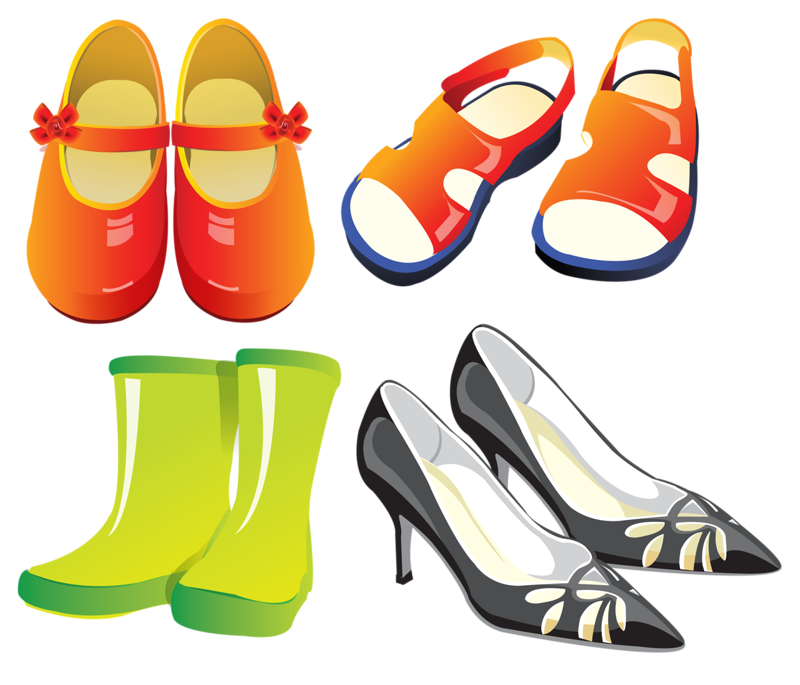 Пальчиковая гимнастика«Посчитаем в первый раз»(Попеременные хлопки ладонями и удары кулачками по столу)Посчитаем в первый раз,  Сколько обуви у нас:(На каждое название обуви загибают по одному пальцу, начиная с большого)                          Туфли, тапочки, сапожкиДля Наташки и Сережки,Да ещё ботинки                                                          Для нашей Валентинки,А вот эти валенкиДля малышки Галеньки.«Ботинки»Всюду, всюду мы вдвоемНеразлучные идем.  (Средний и указательный пальцы «шагают» по столу)                                      Мы гуляем по лугам,   (Дети загибают по одному пальчику, начиная с большого)По зеленым берегам,Вниз по лестнице сбегали,Вдоль по улице шагали,После лезем под кровать,Будем там тихонько спать. (Укладывают ладони на стол)Координация речи и движения«Тапки»Это тапки для Антошки,     (По два раза ритмично топнуть каждой ногой)Чтобы в них не мерзли ножки.(Четыре прыжка на месте)Топ-топ-топотушки, (По два раза ритмично топнуть каждой ногой)Что за тапки? Как игрушки!(Левую ногу на носок, а затем на пятку, то же правой ногой) 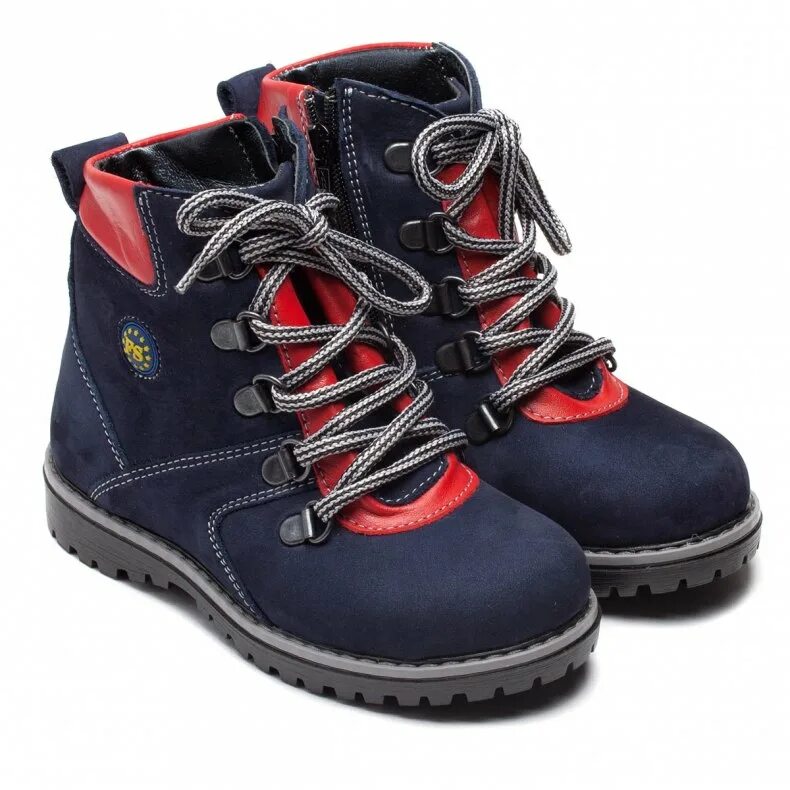 «Ботиночки»Вот ботинки для Маринки,     (По два раза ритмично топнуть каждой ногой)Не ботинки, а картинки.    (Четыре прыжка на месте)Чтобы в них гулять ходить,    (Идут по кругу)Бегать, прыгать и шалить.    (Бегут по кругу, два прыжка, два притопа)